Картотека подвижных игрна свежем воздухедля детей средней группыВоспитатель: Зельманчук Екатерина Сергеевна 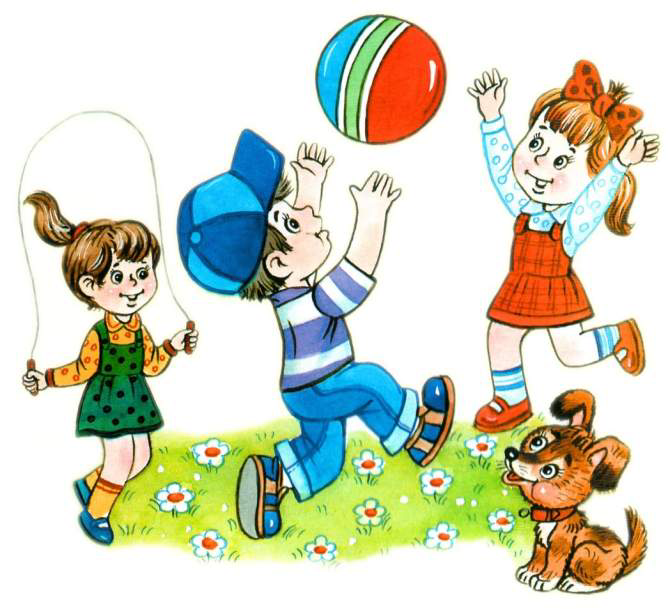 П/и СовушкаЦель: учиться неподвижно стоять некоторое время, внимательно слушать.Ход игры: Играющие свободно располагаются на площадке. В стороне («в дупле») сидит или стоит «Сова». Воспитатель говорит: «День наступает – все оживает». Все играющие свободно двигаются по площадке, выполняя различные движения, имитируя руками полет бабочек, стрекоз и т.д.Неожиданно произносит: «Ночь наступает, все замирает, сова вылетает». Все должны немедленно остановиться в том положении, в котором их застали эти слова, и не шевелиться. «Сова» медленно проходит мимо играющих и зорко осматривает их. Кто пошевелится или засмеется, того «сова» отправляет к себе в «дупло». Через некоторое время игра останавливается, и подсчитывают, сколько человек «сова» забрала к себе. После этого выбирают новую «сову» из тех, кто к ней не попал. Выигрывает та «сова», которая забрала себе большее число играющих.П/и Бездомный заяцЦель: быстро бегать; ориентироваться в пространстве.Ход игры: Выбирается «охотник» и «бездомный заяц». Остальные «зайцы» стоят в обручах – «домиках». «Бездомный заяц» убегает, а «охотник» догоняет. «Заяц» может встать в домик, тогда «заяц», стоявший там, должен убегать. Когда «охотник» поймал «зайца», он сам становится им, а «заяц» - «охотником».П/и Лиса в курятникеЦель: учить мягко спрыгивать, сгибая ноги в коленях, бегать, не задевая друг друга, увертываться от ловящего.Ход игры: На одной стороне площадки очерчивается «курятник». В нем на насесте (на скамейках) сидят «куры».На противоположной стороне площадки находится нора лисы. Все остальное место – двор. Один из играющих назначается «лисой», остальные – «куры». По сигналу «куры» спрыгивают с насеста, ходят и бегают по двору, клюют зерна, хлопают крыльями. По сигналу: «Лиса!» - «куры» убегают в курятник и взбираются на насест, а «лиса» старается утащить «курицу», не успевшую спастись, и уводит ее в свою нору. Остальные «куры» снова спрыгивают с насеста, и игра возобновляется. Игра заканчивается, когда «лиса» поймает двух-трех «кур».П/и Пробеги тихоЦель: учить бесшумно двигаться.Ход игры: Дети делятся на группы из 4-5 человек, распределяются на три группы и выстраиваются за чертой. Выбирают водящего, он садится посередине площадки и закрывает глаза. По сигналу одна подгруппа бесшумно бежит мимо водящего на другой конец площадки. Если водящий услышит, он говорит «Стой!» и бегущие останавливаются. Не открывая глаз, водящий говорит какая группа бежала. Если он правильно указал группу, дети отходят в сторону. Если ошибся, они возвращаются на свои места. Так поочередно пробегают все группы. Выигрывает та группа, которая пробежала тихо и которую водящий не смог обнаружить.П/и СамолетыЦель: учить легкости движений, действовать после сигнала.Ход игры: Перед игрой необходимо показать все игровые движения. Дети становятся на одной стороне площадки. Воспитатель говорит «К полету готовы. Завести моторы!». Дети делают вращательные движения руками перед грудью. После сигнала «Полетели!» разводят руки в стороны и разбегаются по залу. По сигналу «На посадку!» играющие направляются на свою сторону площадки.П/и Зайцы и волкЦель: учить правильно прыгать на двух ногах; слушать текст и выполнять движения в соответствии с текстом.Ход игры: Одного из играющих выбирают «волком». Остальные – «зайцы». В начале игры «зайцы» стоят в своих домиках, волк находится на противоположной стороне. «Зайцы» выходят из домиков, воспитатель говорит:Зайцы скачут скок, скок, скок,На зеленый на лужок.Травку щиплют, кушают,Осторожно слушают – не идет ли волк.Дети прыгают, выполняют движения. После этих слов «волк» выходит из оврага и бежит за «зайцами», они убегают в свои домики. Пойманных «зайцев» «волк» отводит к себе в овраг.П/и Охотник и зайцыЦель: учить метать мяч в подвижную цель.Ход игры: На одной стороне – «охотник», на другой в нарисованных кругах по 2-3 «зайца». «Охотник» обходит площадку, как бы разыскивая следы «зайцев», затем возвращается к себе. Воспитатель говорит: «Выбежали на полянку зайцы». «Зайцы» прыгают на двух ногах, продвигаясь вперед. По слову «охотник», «зайцы» останавливаются, поворачиваются к нему спиной, а он, не сходя с места, бросает в них мячом. Тот «заяц», в которого попал «охотник», считается подстреленным, и «охотник» уводит его к себе.П/и ЖмуркиЦель: учить внимательно слушать текст; развивать координацию в пространстве.Ход игры: Жмурка выбирается при помощи считалки. Ему завязывают глаза, отводят на середину площадки, и поворачивают несколько раз вокруг себя. Разговор с ним:- Кот, кот, на чем стоишь?- На мосту.- Что в руках?- Квас.- Лови мышей, а не нас!Игроки разбегаются, а жмурка их ловит. Пойманного игрока жмурка должен узнать, назвать его по имени, не снимая повязки. Тот становится жмуркой.П/и УдочкаЦель: учить правильно подпрыгивать - оттолкнуться и подобрать ноги.Ход игры: Дети стоят по кругу, в центре – воспитатель с веревкой в руках, на конце которой привязан мешочек. Воспитатель крутит веревку, а дети должны перепрыгнуть.П/и Кто скорее до флажка?Цель: развивать быстрый бег, ловкость.Ход игры: Дети распределяются на несколько команд. На расстоянии 3 м от исходной черты ставятся флажки. По сигналу воспитателя надо прыжками на двух ногах допрыгать до флажка, обогнуть его и бегом возвратиться в конец своей колонны.П/и Птички и кошкаЦель: учить двигаться по сигналу, развивать ловкость.Ход игры: В большом кругу сидит «кошка», за кругом – «птички». «Кошка» засыпает, а «птички» впрыгивают в круг и летают там, присаживаются, клюют зерна. «Кошка» просыпается и начинает ловить «птиц», а они убегают за круг. Пойманных «птичек» кошка отводит в середину круга. Воспитатель подсчитывает, сколько их.П/и « Не попадись!»Цель: учить правильно прыгать на двух ногах; развивать ловкость.Ход игры: Кладется шнур в виде круга. Все играющие стоят за ним на расстоянии полушага. Выбирается водящий. Он становится внутри круга. Остальные дети прыгают в круг и обратно. Водящий бегает по кругу, стараясь коснуться играющих в то время, когда они находятся внутри. Через 30-40сек. Воспитатель прекращает игру.П/и ЛовушкиЦель: развивать ловкость, быстроту.Ход игры: С помощью считалочки выбирается ловишка. Он становится в центре. Дети стоят в одной стороне. По сигналу дети перебегают на другую сторону, а ловишка старается их поймать. Пойманный становится ловишкой. В конце игры говорят, какой ловишка самый ловкий.П/и К названному дереву бегиЦель: тренировать в быстром нахождении названного дерева; закреплять названия деревьев; развивать быстрый бег.Ход игры: выбирается водящий. Он называет дерево, все дети должны внимательно слушать, какое дерево названо, и в соответствии с этим перебегать от одного дерева к другому. Водящий внимательно следит за детьми, кто побежит не к тому дереву, отводит на скамейку штрафников.П/и Найди листок, как на деревеЦель: учить классифицировать растения по определенному признаку; развивать наблюдательность.Ход игры: Воспитатель делит группу на несколько подгрупп. Каждой предлагает хорошо рассмотреть листья на одном из деревьев, а потом найти такие же на земле. Педагог говорит: «Давайте посмотрим, какая команда быстрее найдет нужные листья». Дети начинают поиски. Члены каждой команды, выполнив задание, собираются около дерева, листья которого они искали. Выигрывает та команда, которая соберется возле дерева первой, или та, которая соберет больше листьев.П/и Кто скорее соберет?Цель: учить группировать овощи и фрукты; воспитывать быстроту реакции на слова, выдержку и дисциплинированность.Ход игры: Дети делятся на две бригады: «Садоводы» и «Огородники». На земле лежат муляжи овощей и фруктов и две корзины. По команде воспитателя бригады начинают собирать овощи и фрукты каждый в свою корзину. Кто собрал первым, поднимает корзину вверх и считается победителем.П/и ПчелкиЦель: учить действовать по словесному сигналу; развивать быстроту, ловкость; упражнять в диалогической речи.Ход игры: Все дети - пчелки, они бегают по комнате, размахивают крыльями, жужжат: «Ж-ж-ж». Появляется медведь (выбранный по желанию) и говорит:Мишка-медведь идет,Мед у пчелок унесет.Пчелки отвечают:Этот улей - домик наш.Уходи, медведь, от нас,Ж-ж-ж-ж!Пчелки машут крыльями, жужжат, прогоняя медведя.П/и ЖукиЦель: развивать координацию движений; развивать ориентацию в пространстве; упражнять в ритмичной, выразительной речи.Ход игры: Дети-жуки сидят в своих домах (на скамейке) и говорят: «Я жук, я тут живу, жужжу, жужжу:ж-ж-ж». По сигналу педагога «жуки» летят на поляну, греются на солнышке и жужжат, по сигналу «дождь» возвращаются в домики.П/и Такой листок - лети ко мнеЦель: развивать внимание, наблюдательность; упражнять в нахождении листьев по сходству; активизировать словарь.Ход игры: Воспитатель с детьми рассматривает листья, упавшие с деревьев. Описывает их, говорит, с какого они дерева. Через некоторое время, раздает детям листья от разных деревьев, находящихся на участке, и просит внимательно его послушать. Показывает лист от дерева и говорит: «У кого такой же листок, бегите ко мне!»П/и (русская народная) Зимующие и перелетные птицыЦель: развивать двигательные навыки; закреплять представление о поведении птиц зимой.Ход игры: Дети надевают шапочки птиц (перелетных и зимующих). В середине площадки на расстоянии друг от друга стоят два ребенка в шапочках Солнышка и Снежинки. «Птицы» бегают врассыпную со словами:Птички летают, зерна собирают.Маленькие птички, птички-невелички ».После этих слов «перелетные птицы» бегут к Солнцу, а «зимующие» - к снежинке. Чей круг быстрее соберется, тот и выиграл.П/и (русская народная) Пчелки и ласточкаЦель: развивать ловкость, быстроту реакции.Ход игры: Играющие дети-«пчелки» сидят на корточках. «Ласточка» - в своем гнезде. «Пчелки» (сидят на поляне и напевают):Пчелки летают, медок собирают!Зум, зум, зум! Зум, зум, зум!Ласточка: - Ласточка летает, пчелок поймает.Вылетает и ловит «пчел». Пойманный становится «ласточкой».П/и Кот на крышеЦель: развивать координацию движений; развивать ритмичную, выразительную речь.Ход игры: Дети становятся в круг. В центре – «кот». Остальные дети – «мыши». Они тихо подходят к «коту» и, грозя друг другу пальцем, говорят хором вполголоса:Тише мыши, тише мыши…Кот сидит на нашей крыше.Мышка, мышка, берегись.И коту не попадись!После этих слов «кот» гонится за мышками, те убегают. Нужно отметить чертой мышкин дом – норку, куда «кот» не имеет права забегать.П/и Журавль и лягушкиЦель: развивать внимание, ловкость; учить ориентироваться по сигналу.Ход игры: На земле чертится большой прямоугольник – река. На расстоянии 50 см от нее сидят дети-«лягушки» на кочках. Позади детей в своем гнезде сидит «журавль». «Лягушки» усаживаются на кочки и начинают свой концерт:Вот с насиженной гнилушкиВ воду шлепнулись лягушки.И, надувшись, как пузырь,Стали квакать из воды:«Ква, ке,ке,Ква,ке,ке.Будет дождик на реке».Как только лягушки произнесут последние слова, «журавль» вылетает из гнезда и ловит их. «Лягушки» прыгают в воду, где «журавлю» ловить их не разрешается. Пойманная «лягушка» остается на кочке до тех пор, пока «журавль» не улетит и не вылезут «лягушки» из воды.П/и Охота на зайцевЦель: развивать внимание, ловкость, быстрый бег.Ход игры: Все ребята-«зайцы» и 2-3 «охотника». «Охотники» находятся на противоположной стороне, где для них нарисован дом.Воспитатель: -Никого нет на лужайке.Выходите, братцы-зайки,Прыгать, кувыркаться!..По снегу кататься!..«Охотники» выбегают из домика и охотятся на зайцев. Пойманных «зайцев» «охотники» забирают себе в дом, и игра повторяется.П/и Жмурки с колокольчикомЦель: развлечь детей, способствовать созданию у них хорошего, радостного настроения.Ход игры: Одному из детей дают колокольчик. Двое других детей – жмурки. Им завязывают глаза. Ребенок с колокольчиком убегает, а жмурки его догоняют. Если кому-то из детей удается поймать ребенка с колокольчиком, то они меняются ролями.П/и «Зайка»Цель: развивать ловкость, быстрый бег.Ход игры: Выбираются 2 ребенка: «зайчик» и «волк». Дети образуют круг, взявшись за руки. За кругом – «зайчик». В кругу «волк». Дети ведут хоровод и произносят стихотворение. А «зайка» прыгает за кругом:Скачет зайка маленький около завалинки,Быстро скачет зайка, ты его поймай-ка!«Волк» старается выбежать из круга и поймать «зайчика». Когда «зайчик» пойман, игра продолжается с другими игроками.П/и Зайцы и медведиЦель: развивать ловкость, умение перевоплощаться.Ход игры: Ребенок-«медведь» сидит на корточках и дремлет. Дети- «зайцы» прыгают вокруг и дразнят его:Мишка бурый, мишка бурый,Отчего такой ты хмурый?«Медведь» встает, отвечает:Я медком не угостилсяВот на всех и рассердился.1,2,3,4,5 – начинаю всех гонять!После этого «медведь» ловит «зайцев».П/и Где мы былиЦель: развивать двигательные навыки и умения; развивать наблюдательность, внимание, сообразительность, дыхание.Ход игры: Считалкой выбирается водящий. Он выходит за веранду. Оставшиеся дети сговариваются, какие движения они будут делать. Потом приглашают водящего. Он говорит: «Здравствуйте, дети! Где вы были, что вы делали?» Дети отвечают: «Где мы были, мы не скажем, а что делали покажем!» Если водящий отгадал выполняемое детьми движение, то выбирается новый водящий. Если не смог отгадать – снова водит.П/и Ловишка, бери ленту!Цель: развивать ловкость, воспитывать честность, справедливость при оценке поведения в игре.Ход игры: Играющие встают в круг, выбирают ловишку. Все, кроме ловишки, берут цветную ленту и закладывают сзади за пояс или за ворот. Ловишка встает в центр круга. По сигналу воспитателя «Беги!» дети разбегаются по площадке. Ловишка догоняет их, стараясь вытянуть у кого-нибудь ленточку. Лишившийся ленточки временно отходит в сторону. По сигналу воспитателя" «Раз, два, три. В круг скорей беги!» дети собираются в круг. Ловишка подсчитывает количество лент и возвращает их детям. Игра возобновляется с новым ловишкой.П/и (русская народная игра) КартошкаЦель: познакомить с народной игрой; учить перебрасывать мяч.Ход игры: Игроки встают в круг и перебрасывают мяч друг-другу не ловя его. Когда какой-нибудь игрок роняет мяч - он садится в круг (становится "картошкой"). Из круга, подпрыгивая из положения сидя, игрок пытается поймать мяч. Если поймает, то снова становится к играющим, а тот игрок, который упустил мяч - становится картошкой.
Игра продолжается до тех пор, пока не останется один игрок или не надоест.П/и МышеловкаЦель: развивать ловкость, умение действовать после сигнала.Ход игры: Играющие делятся на две неравные группы. Меньшая группа детей, взявшись за руки, образует круг. Они изображают мышеловку. Остальные дети (мыши) находятся вне круга. Изображающие мышеловку, начинают ходить по кругу, приговаривая:Ах, как мыши надоели,Развелось их – просто страсть.Все погрызли, все поели,Всюду лезут – вот напасть.Берегитесь же, плутовки,Доберемся мы до вас.Вот захлопнем мышеловку,И поймаем сразу вас!
Дети останавливаются, поднимают сцепленные руки вверх, образуя ворота. Мыши вбегают в мышеловку и выбегают из нее. По сигналу воспитателя «Хлоп» стоящие по кругу дети опускают руки, приседают - мышеловка захлопывается. Мыши, не успевшие выбежать из круга (мышеловки), считаются пойманными. Пойманные становятся в круг, мышеловка увеличивается. Когда большая часть детей поймана, дети меняются ролями, и игра возобновляется. Игра повторяется 4-5 раз.После того как мышеловка захлопнулась, мышам нельзя подлезать под руки стоящих по кругу или пытаться разорвать сцепленные руки. Наиболее ловких детей, которые ни разу не попались в мышеловку, следует отметить.П/и (русская народная) Снежная бабаЦель: развивать двигательную активность.Ход игры: Выбирается «Снежная баба». Она садится на корточки в конце площадки. Дети идут к ней, притоптывая,Баба Снежная стоит,Утром дремлет, днями спит.Вечерами тихо ждет,Ночью всех пугать идет.На эти слова «Снежная баба» просыпается и ловит детей. Кого поймает, тот становится «Снежной бабой».П/и (русская народная) Утка и селезеньЦель: знакомить с русскими народными играми; развивать быстроту движения.Ход игры: Двое играющих изображают Утку и Селезня. Остальные образуют круг и берутся за руки. Утка становится в круг, а Селезень за кругом. Селезень пытается проскочить в круг и поймать Утку, при этом все поют:Селезень, ловит утку,
Молодой ловит серую.
Пойди, утица, домой,
Пойди, серая, домой.
У тебя семеро детей,Восьмой селезень.П/и Попади в обручЦель: развивать меткость, глазомер.Ход игры: Дети бросают снежки в обруч с расстояния 5-6 м.П/и Снежки и ветерЦель: развивать двигательные навыки.Ход игры: Дети стоят в кругу, держась за руки. По сигналу воспитателя: «Ветер задул сильный, сильный. Разлетайтесь, снежинки!» - разбегаются в разных направлениях по площадке, расправляют руки в стороны, покачиваются, кружатся. Воспитатель говорит: « Ветер стих! Возвращайтесь, снежинки в круг!» - дети сбегаются в кружок и берутся за руки.П/и Берегись, заморожуЦель: развивать ловкость.Ход игры: Все играющие собираются на одной стороне площадки, воспитатель с ними. «Убегайте, берегитесь, догоню и заморожу», говорит воспитатель. Дети бегут к противоположной стороне площадки, чтобы спрятаться в домике.П/и Мы веселые ребятаЦель: развивать ловкость, внимание.Ход игры: Дети стоят на одной стороне площадки за чертой. На противоположной стороне также проводится черта – это дома. В центре площадки находится ловишка. Играющие хором произносят:Мы веселые ребята, любим бегать и скакатьНу, попробуй нас догнать.1,2,3 – лови!После слова «Лови!» дети перебегают на другую сторону площадки, а ловишка старается поймать их. Тот, кого ловишка успеет задеть до черты, считаются пойманными и отходят в сторону, пропуская одну перебежку. После двух перебежек выбирается другой ловишка.П/и Котята и щенятаЦель: учить красиво передвигаться на носочках, соединять движение со словами; развивать ловкость.Ход игры: Играющих делят на две группы. Дети одной группы изображают «котят», Другой – «щенят». «Котята» находятся около скамейки; «щенята» - на другой стороне участка. Воспитатель предлагает «котятам» побегать легко, мягко. На слова воспитателя: «Щенята!» - вторая группа детей перелезает через скамейки. Они бегут за «котятами» и лают: «Ав-ав-ав». «Котята», мяукая, быстро влезают на скамейку. Воспитатель все время находится рядом. «Щенята» возвращаются в свои домики. После 2-3-х повторений, дети меняются ролями, и игра продолжается.П/и Кот ВаськаЦель: развивать внимание, ловкость.Ход игры: Дети водят хоровод, в середине «спит» кот.Мыши водят хоровод
На лежанке дремлет кот.
Тише, мыши, не шумите,
Кота Ваську не будите.
Как проснётся Васька кот
Разобьёт наш хоровод.Кот просыпается, ловит мышей. Мыши убегают в домики.П/и (русская народная) КапустаЦель: развивать ловкость движений.Ход игры: Круг – это огород. В середине складывают платки, обозначающие капусту. «Хозяин» садится рядом с капустой и говорит:Я на камешке сижу, мелки колышки тешу,Мелки колышки тешу, огород свой горожу.Чтоб капусту не украли, в огород не прибегалиВолки и синицы, бобры и куницы,Заяц усатый, медведь косолапый.Дети стараются забежать в «огород», схватить «капусту» и убежать. Кого «хозяин» поймает – из игры выбывает.П/и Кто где живетЦель: учить группировать растения по их строению; развивать внимание, память, ориентацию в пространстве.Ход игры: Детей делят на две группы: «Белочки» и «зайчики». «Белочки» ищут растения, за которыми могут укрыться, а «зайчики» - под которыми могут спрятаться. «Белочки» прячутся за деревья, а «зайчики» - за кустики. Выбирают водящего – «лису». «Зайчики» и «белочки» бегают по поляне. По сигналу: «Опасность - лиса!» - «белочки» бегут к дереву, «зайцы» - к кустам. Кто неправильно выполнил задание, тех «лиса» ловит.П/и Дети и волкЦель: развивать двигательные умения и навыки; учить понимать и употреблять в речи глаголы прошедшего времени и глаголы повелительного наклонения.Ход игры: На одном стороне площадки перед начерченной линией стоят дети. На противоположной стороне, за "деревом" (стулом или столбиком), сидит "волк" - ведущий. Воспитатель проговаривает:Дети в лесу гуляли, землянику собирали,
Много ягодок везде – и на кочках, и в траве.Дети расходятся по площадке, бегают. Воспитатель продолжает:Но вот сучья затрещали…Дети, дети, не зевайте,
Волк за елью, - убегайте!Дети разбегаются, «волк» их ловит. Пойманный ребенок становится «волком», и игра начинается сначала.П/и Бабочки, лягушки и цаплиЦель: развивать двигательную активность, внимание.Ход игры: Дети свободно бегают на площадке. По сигналу воспитателя они начинают подражать движениям бабочек (машут «крылышками», кружатся), лягушек (опускаются на четвереньки и скачут), цапель (замирают, стоя на одной ноге). Как только воспитатель произнесет: «Снова побежали!», они снова начинают бегать по площадке в произвольных направлениях.П/и ГолубьЦель: развивать координацию движений, ориентацию в пространстве; упражнять в произношении звуков.Ход игры: Дети выбирают «ястреба» и «хозяйку». Остальные дети – «голуби». «Ястреб» становится в стороне, а «хозяйка» гонит «голубей»: «Кыш, кыш!» «Голуби» разлетаются, а «ястреб» их ловит. Затем «хозяйка» зовет: « Гули-гули-гули» - и «голуби» слетаются к «хозяйке». Тот, кого «ястреб» поймал, становится «ястребом», а прежний «ястреб» - «хозяйкой».П/и Перенеси предметыЦель: развивать координацию в пространстве, ловкость, быстроту реакции.Ход игры: На земле на противоположных сторонах чертят 2-4 круга. В один круг ставят разные предметы (кегли, кубики, игрушки), другой остается свободным. Дети становятся в две шеренги (или одну колонну) и по сигналу педагога начинают переносить предметы по одному из другого круга.